The North Sea Advisory Council         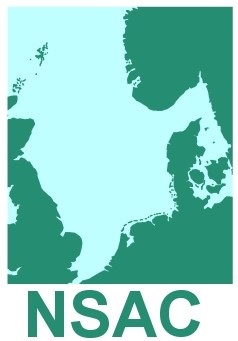 Executive Committee MeetingEggers HotelDrottningtorget 2-441103GothenburgSweden
Tuesday 6th March 2018, 10.30-15.30hrs								Agenda (2)Agenda no.10.30 	Welcome and Introductions 	 		     Niels Wichmann, ChairAdoption of Agenda					    Niels WichmannApologies						        Lorna Duguid10.35	Report of last meeting 4th October 2017 	   	    Niels Wichmann		Adoption of Report (Paper 2.1 for Approval)	            Actions							        Lorna Duguid10.45	Scheveningen Group Update	         		       			tbc11.00	Update from European Commission	     				tbc11.15	Brexit					    		   Niels Wichmann
                 Report of Brexit Meeting (Paper 5.1 For Approval)11.30       NSAC Meeting with DG Mare		    		    Niels Wichmann
                Report of DG Mare Meeting (Paper 6.1 For Approval)11.45	Demersal Working Group Update			           Barrie Deas
 		Draft Letter – Technical Con Regulation (Paper 7.1 For Approval)12.30      	Lunch13.30	Ecosystem Working Group Update			  	Euan Dunn14.00	Skagerrak and Kattegat Working Group Update      Kenn Skau Fischer   
 14.30        NSAC Advice Planner (Paper 11.1 for Info)		        Lorna Duguid      14.35	Reports from Meetings attended on behalf 		   	             tbc
                 of NSAC; MIACO, EFCA Advisory Board, MAREFRAME14.45       Preparing and Presenting NSAC Advice		   Niels Wichmann15.00	Finance Update 					        Lorna Duguid2016-17 Year End Report (Paper 14.1 for Info) 
2016-17 Audited Accounts (Paper 14.2 for Info) 
2017-18 Budget Report (Paper 14.3 for Info)
NSAC EC Audit 15.10	Membership fees 2018/19				   Niels Wichmann15.20	Membership 						       Lorna Duguid		GA Application; FromNord (Paper 16.1 For Approval)15.25	Date and location of next meeting19th-20th June 2018, London15.30	AOB and close of meeting